АДМИНИСТРАЦИЯЯРОСЛАВСКОГО МУНИЦИПАЛЬНОГО РАЙОНАП О С Т А Н О В Л Е Н И Е24.04.2024                                                                                                                        № 985Об окончании отопительного сезона2023-2024 годов на территории ЯМРВ связи с установившейся положительной среднесуточной температурой воздуха и необходимостью выполнения объемов работ по капитальному ремонту в порядке подготовки к работе к отопительному сезону 2024-2025 годов, Администрация района п о с т а н о в л я ет:1. Установить срок окончания отопительного сезона 2023-2024 объектов жилищного фонда и социальной сферы в Ярославском муниципальном районе 02.05.2024.2. Руководителям организаций и предприятий всех форм собственности, обеспечивающим теплоснабжение:2.1. Производить отключение отопления в образовательных учреждениях             и учреждениях здравоохранения Ярославского муниципального района                  по заявке руководителей, учитывая возможное понижение температуры.2.2. Провести гидравлические испытания тепловых сетей и промывку наружных и внутренних сетейв соответствии с графиком мероприятий по подготовке объектов к работе в осенне-зимний период.2.3.Представить акты гидравлических испытаний сетей и акты промывки наружныхи внутренних сетей в МКУ «Многофункциональный центр развития» ЯМР в срок до 01.06.2024.2.4. Приступить к ремонтным и профилактическим работам на наружных и внутренних системах теплоснабжения и котельном оборудовании                  в установленные по СНиП сроки.2.5.Представить копии графиков проведения капитальных ремонтов в МКУ «Многофункциональный центр развития» ЯМР в недельный срок после начала вышеназванных видов работ.3. Признать утратившим силу постановление Администрации Ярославского муниципального районаот 25.09.2023 № 2212 «О начале отопительного периода 2023-2024 годов на территории ЯМР».4. Контроль за исполнением постановления оставляю за собой.5. Постановление вступает в силу с момента опубликования.Глава Ярославскогомуниципального района  	                                                    Н.В. Золотников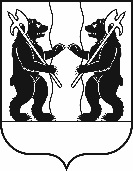 